Обществени поръчки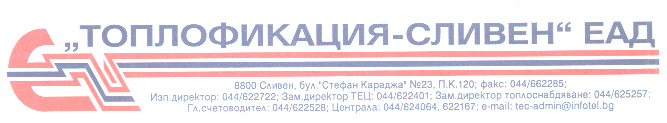 Срок за събиране
на документиВъв връзка с отправената покана с предмет:„ЗАДЪЛЖИТЕЛНО ЗАСТРАХОВАНЕ НА СЛУЖИТЕЛИТЕ НА „ТОПЛОФИКАЦИЯ- СЛИВЕН” ЕАД” На основание чл. 20, ал. 4, т. 3 от Закона за обществените поръчкиСрокът за събиране на документи е: от 30.05.2016г. до 06.06.2016г. до 16:30ч.Адрес: гр. Сливен-  8800, бул. „Стефан Караджа” № 23, ДеловодствоТел: 044/622 722, e-mail: toplo.sliven@abv.bgТоплофикация Сливен ЕАДСливен, 8800 бул. Стефан Караджа № 23; (044) 622 722, e-mail: toplo.sliven@ abv.bg